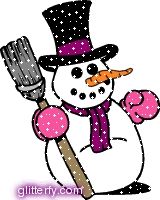 Korina Krpan 6.b1.		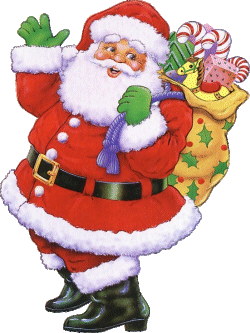 Jednom davno, postojao je Djed Božićnjak po imenu Mrazo. 		2.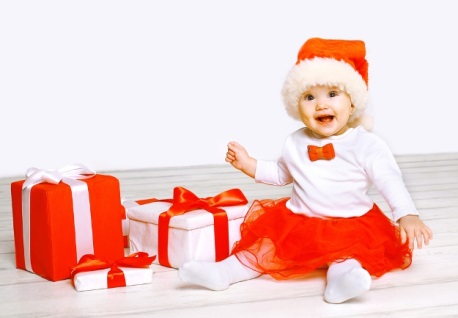 3.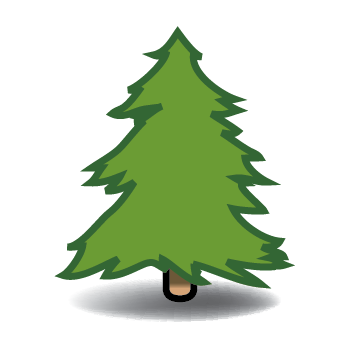 4.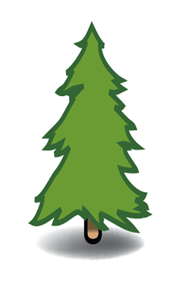 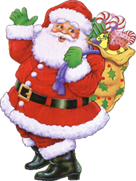 5.	OTVORI ME!!! 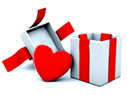 6. Dobila sam medvjedića!!!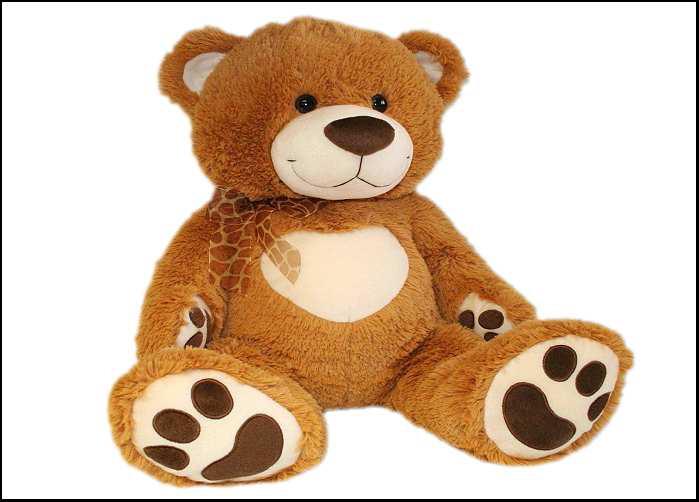 